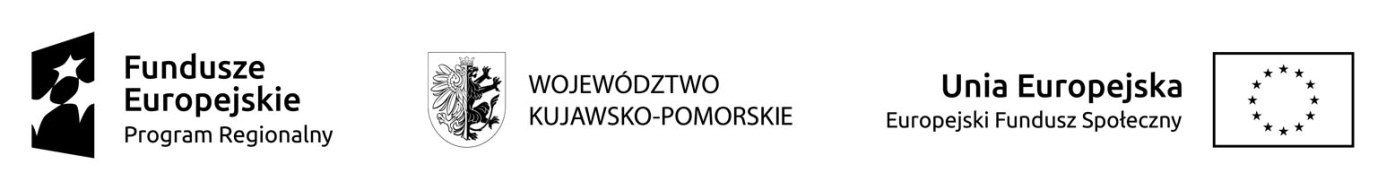 CKU-DG 15/2023/EFS-ZD                                                                                                    ...……………………,….…….....……								              miejscowość,   dniaFORMULARZ OFERTOWYZAPYTANIE OFERTOWEPrzedmiot zamówienia - specyfikacjaUdzielona gwarancja-    Oświadczam, że zapoznałem się z opisem przedmiotu zamówienia i nie wnoszę do          niego  zastrzeżeń.-    Oświadczam, że spełniam warunki określone przez Zamawiającego.								        ………………………………….								                       podpis WykonawcyNazwa przedmiotu zamówieniaOpis przedmiotu zamówienia projekt: ”Bliżej pracodawcy”Liczba sztukCena jednostkowa bruttoWartość bruttoCzytnik kodów kreskowychCzytnik kodów kreskowych z podstawką, przewodowy, szeroki kąt skanowania, Odczyt kodów 1D (w tym GS1 DataBar), Ergonomiczny kształt obudowy, podstawka w standardzie7Metkownica towarówMetkownica towarów dwurzędowa, która drukuje 10 cyfr w górnym rzędzie i 10 cyfr i znaków w dolnym rzędzie. Charakteryzująca się lekką, a zarazem solidną obudową. Umożliwiająca oznaczenie daty, ceny, wagi. Pracująca na taśmach o wymiarach 26 x 16 mm (DT oraz DM). Prosta wymiana wałka barwiącego ułatwiająca eksploatację7Kaseta do przechowywania pieniędzyKaseta do przechowywania pieniędzy z wyjmowaną plastikową szufladką z przegródkami na bilon, minimum 8 przegródek, wykonana z wysokiej jakości blachy stalowej, wyposażona w solidny uchwyt do łatwego przenoszenia, wewnętrzna strona wieka pokryta pianką, która zapobiega wysypaniu monet podczas transportu, wyposażona w cylindryczny zamek (+ 2 klucze), z plastikową wkładką na monety, która po otwarciu wieka przesuwa się do tyłu. Wymiary w przybliżeniu 90 x 300 x 240 mm.7ZAMAWIAJĄCYGmina Miasta Toruń, ul. Wały Gen. Sikorskiego 8, 87-100 Toruń NIP 879-000-10-14 , działająca poprzez: Centrum Kształcenia Ustawicznego w Toruniu, Pl. Św. Katarzyny 8, 87-100 ToruńWYKONAWCA                  Adres,  NIP,  Regon,  Numer telefonu / fax              Internet  http: // e-mailWartość bruttow projekcie „Bliżej pracodawcy”Cyfrowo:  ………………………………………………………………Słownie:  ……………………………………………………………….Nazwa przedmiotu zamówieniaOpis przedmiotu zamówieniaUdzielona gwarancjaCzytnik kodów kreskowychCzytnik kodów kreskowych z podstawką, przewodowy, szeroki kąt skanowania, Odczyt kodów 1D (w tym GS1 DataBar), Ergonomiczny kształt obudowy, podstawka w standardzieMetkownica towarówMetkownica towarów dwurzędowa, która drukuje 10 cyfr w górnym rzędzie i 10 cyfr i znaków w dolnym rzędzie. Charakteryzująca się lekką, a zarazem solidną obudową. Umożliwiająca oznaczenie daty, ceny, wagi. Pracująca na taśmach o wymiarach 26 x 16 mm (DT oraz DM). Prosta wymiana wałka barwiącego ułatwiająca eksploatacjęKaseta do przechowywania pieniędzyKaseta do przechowywania pieniędzy z wyjmowaną plastikową szufladką z przegródkami na bilon, minimum 8 przegródek, wykonana z wysokiej jakości blachy stalowej, wyposażona w solidny uchwyt do łatwego przenoszenia, wewnętrzna strona wieka pokryta pianką, która zapobiega wysypaniu monet podczas transportu, wyposażona w cylindryczny zamek (+ 2 klucze), z plastikową wkładką na monety, która po otwarciu wieka przesuwa się do tyłu. Wymiary w przybliżeniu 90 x 300 x 240 mm.Wykonawca oświadcza, iż zapoznał się z treścią wzoru umowy i akceptuje go w całości.Wykonawca oświadcza, iż zapoznał się z treścią wzoru umowy i akceptuje go w całości.Termin realizacji zamówieniaDataPodpis